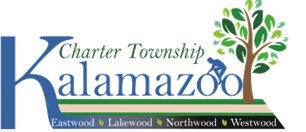 PUBLIC NOTICEPLEASE TAKE NOTICE that the Kalamazoo Township July Board of Review will convene at the Township Administration Building, 1720 Riverview Drive, on Tuesday, July 19, 2022 at 12:00 Noon, to correct any clerical errors or mutual mistakes of fact relative to the 2022 Assessment Roll.The Board of Review will also have authority to address Hardship Exemption and Disabled Veteran’s Exemption Appeals at this time.Donald D. Martin, Supervisor					David R. Becker, AssessorCharter Township of Kalamazoo				Charter Township of KalamazooKalamazoo Charter Township Board of Review Meetings are open to all without regard to race, color, national origin, sex or disability. Individuals with disabilities requiring auxiliary aids or services must contact the Township to allow five business days’ notice in writing or by calling (269) 381-8083. Posted July 12, 2022